Alunno/a: __________________________Classe: ______________Coordinatore di classe/Team: _________________________Referente/i  BES/DSA____________________________________________________________________________________________________________Coordinatore GLO/GLI________________________________________________SEZIONE A - Dati Anagrafici e Informazioni Essenziali di Presentazione dell’AllievoCognome e nome allievo/a:________________________________________Luogo di nascita: __________________________Data____/ ____/ _______Lingua madre: _________________________________________________Eventuale bilinguismo: ___________________________________________INDIVIDUAZIONE DELLA SITUAZIONE DI BISOGNO EDUCATIVO SPECIALE DA PARTE DI:SERVIZIO SANITARIO  -  Diagnosi / Relazione multi professionale (o diagnosi rilasciata da privati, in attesa di ratifica e certificazione da parte del Servizio Sanitario Nazionale): _____________________________________________________________________________Codice ICD10:________________________________________________ Redatta da: ________________________________in data ___ /___ / ____Aggiornamenti diagnostici: _________________________________________Altre relazioni cliniche: ____________________________________________Interventi riabilitativi: ____________________________________________ALTRO SERVIZIO - Documentazione presentata alla scuola________ Redatta da: ________________________________in data ___ /___ / ____(relazione da allegare)CONSIGLIO DI CLASSE/TEAM DOCENTI - Relazione_________________Redatta da: ________________________________in data ___ /___ / ____(relazione da allegare)INFORMAZIONI GENERALI FORNITE DALLA FAMIGLIA / ENTI AFFIDATARI (ad esempio percorso scolastico pregresso, ripetenze …)____________________________________________________________________________________________________________________________________________________________________________________________________________SEZIONE B –  PARTE I - Descrizione delle abilità e dei comportamentiSEZIONE B – PARTE II -  Osservazione di Ulteriori Aspetti SignificativiSEZIONE C: Quadro riassuntivo degli strumenti compensativi e delle misure dispensative -  parametri e criteri per la verifica/valutazione NB: In caso di esame di stato, gli strumenti adottati dovranno essere indicati nella  riunione preliminare per l’esame conclusivo del primo ciclo e nel documento del 15 maggio della scuola secondaria di II grado (DPR 323/1998; DM 5669 del 12/07/2011; artt 6-18 OM. n. 13 del 2013)  in cui il Consiglio di Classe dovrà indicare modalità, tempi e sistema valutativo previsti-VEDI P. 19 SEZIONE D: INTERVENTI EDUCATIVI E DIDATTICI - Strategie di personalizzazione/individualizzazione Si concorda con la famiglia e lo studente:Strumenti da utilizzare nel lavoro a casa   strumenti informatici (pc, videoscrittura con correttore ortografico,…)  tecnologia di sintesi vocale  appunti scritti al pc   registrazioni digitali  materiali multimediali (video, simulazioni…)  testi semplificati e/o ridotti  fotocopie   schemi e mappe  altro : Attività  scolastiche individualizzate programmate   attività di recupero  attività di consolidamento e/o di potenziamento  attività di laboratorio  attività di classi aperte (per piccoli gruppi)  attività curriculari all’esterno dell’ambiente scolastico  attività di carattere culturale, formativo, socializzante   altro :  Le parti coinvolte si impegnano a rispettare quanto condiviso e concordato, nel presente PDP, per il successo formativo dell'alunno.FIRMA DEI DOCENTIFIRMA DEI GENITORI______________________________________________________FIRMA DELL’ALLIEVO (per la scuola sec. di II gr.)___________________________ 				IL DIRIGENTE SCOLASTICO__________________, lì ___________												Allegato 1INCONTRI CON LA FAMIGLIAAllegato 2aModifiche ed integrazioni successive alla data di approvazione del PDPSostituzione del tutorIl tutor inizialmente designato, prof./prof.ssa _____________________________Viene sostituito a partire dal (data) ____________________________Dal prof. / prof.ssa _________________________________________Motivazione _____________________________________________FIRMA DEI DOCENTIFIRMA DEI GENITORI______________________________________________________FIRMA DELL’ALLIEVO (per la scuola sec. di II gr.)_____________________________________________, lì ___________IL DIRIGENTE SCOLASTICO	Allegato 2bModifiche ed integrazioni successive alla data di approvazione del PDPAggiornamenti della certificazione e/o modifica di specifica sezione del PDPAggiornamento redatto da: _________________in data: _____________Modifiche attuate:nella sezione _____la seguente modifica:nella sezione _____la seguente modifica:FIRMA DEI DOCENTIFIRMA DEI GENITORI______________________________________________________FIRMA DELL’ALLIEVO (per la scuola sec. di II gr.)_____________________________________________, lì ___________IL DIRIGENTE SCOLASTICO	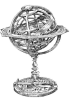 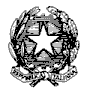 Ministero dell’IstruzioneLICEO GINNASIO STATALE “DANIELE MANIN”Via Cavallotti, 2  -  26100 CremonaTEL. 0372/21545 – FAX 0372/20092 C.F. 80003300193Sito: www.liceomanin-cr.edu.ite-mail: crpc02000a@istruzione.it – PEC: crpc02000a@pec.istruzione.itSistema di Gestione QualitàUNI EN ISO 9001 Certificato (EA37)P.D.P.PIANO DIDATTICO PERSONALIZZATOPer allievi con altri Bisogni Educativi Speciali (BES-Dir. Min. 27/12/2012; C.M. n. 8 del 6/03/2013)Per allievi con Disturbi Specifici di Apprendimento (DSA-Legge 170/2010)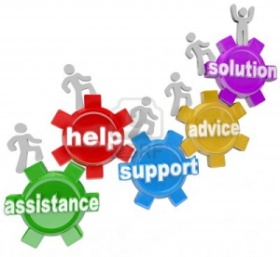 Liceo Ginnasio Statale Daniele Manin A.S. _____ / ______DIAGNOSISPECIALISTICA(dati rilevabili, se presenti,  nella diagnosi)OSSERVAZIONE IN CLASSE(dati rilevati direttamente dagli insegnanti)OSSERVAZIONE IN CLASSE(dati rilevati direttamente dagli insegnanti)OSSERVAZIONE IN CLASSE(dati rilevati direttamente dagli insegnanti)OSSERVAZIONE IN CLASSE(dati rilevati direttamente dagli insegnanti)OSSERVAZIONE IN CLASSE(dati rilevati direttamente dagli insegnanti)OSSERVAZIONE IN CLASSE(dati rilevati direttamente dagli insegnanti)OSSERVAZIONE IN CLASSE(dati rilevati direttamente dagli insegnanti)LETTURALETTURALETTURALETTURALETTURALETTURALETTURALETTURAVELOCITÀVELOCITÀ   Molto lenta Lenta Scorrevole   Molto lenta Lenta Scorrevole   Molto lenta Lenta Scorrevole   Molto lenta Lenta Scorrevole   Molto lenta Lenta ScorrevoleCORRETTEZZACORRETTEZZA Adeguata Non adeguata (ad esempio confonde/inverte/sostituisce omette   lettere o sillabe Adeguata Non adeguata (ad esempio confonde/inverte/sostituisce omette   lettere o sillabe Adeguata Non adeguata (ad esempio confonde/inverte/sostituisce omette   lettere o sillabe Adeguata Non adeguata (ad esempio confonde/inverte/sostituisce omette   lettere o sillabe Adeguata Non adeguata (ad esempio confonde/inverte/sostituisce omette   lettere o sillabeCOMPRENSIONECOMPRENSIONE Scarsa Essenziale Globale Completa-analitica Scarsa Essenziale Globale Completa-analitica Scarsa Essenziale Globale Completa-analitica Scarsa Essenziale Globale Completa-analitica Scarsa Essenziale Globale Completa-analiticaSCRITTURASCRITTURASCRITTURASCRITTURASCRITTURASCRITTURASCRITTURASCRITTURASOTTODETTATURASOTTODETTATURA Corretta Poco corretta Scorretta Corretta Poco corretta Scorretta Corretta Poco corretta Scorretta Corretta Poco corretta Scorretta Corretta Poco corretta ScorrettaSOTTODETTATURASOTTODETTATURA TIPOLOGIA ERRORI TIPOLOGIA ERRORI TIPOLOGIA ERRORI TIPOLOGIA ERRORI TIPOLOGIA ERRORISOTTODETTATURASOTTODETTATURA Fonologici Non fonologici Fonetici Fonologici Non fonologici Fonetici Fonologici Non fonologici Fonetici Fonologici Non fonologici Fonetici Fonologici Non fonologici FoneticiPRODUZIONE AUTONOMAPRODUZIONE AUTONOMAADERENZA CONSEGNAADERENZA CONSEGNAADERENZA CONSEGNAADERENZA CONSEGNAADERENZA CONSEGNAPRODUZIONE AUTONOMAPRODUZIONE AUTONOMA Spesso Spesso Talvolta Talvolta MaiPRODUZIONE AUTONOMAPRODUZIONE AUTONOMACORRETTA STRUTTURA MORFO-SINTATTICACORRETTA STRUTTURA MORFO-SINTATTICACORRETTA STRUTTURA MORFO-SINTATTICACORRETTA STRUTTURA MORFO-SINTATTICACORRETTA STRUTTURA MORFO-SINTATTICAPRODUZIONE AUTONOMAPRODUZIONE AUTONOMA Spesso Spesso Talvolta Talvolta MaiPRODUZIONE AUTONOMAPRODUZIONE AUTONOMACORRETTA STRUTTURA TESTUALE (narrativo, descrittivo, regolativo …)CORRETTA STRUTTURA TESTUALE (narrativo, descrittivo, regolativo …)CORRETTA STRUTTURA TESTUALE (narrativo, descrittivo, regolativo …)CORRETTA STRUTTURA TESTUALE (narrativo, descrittivo, regolativo …)CORRETTA STRUTTURA TESTUALE (narrativo, descrittivo, regolativo …)PRODUZIONE AUTONOMAPRODUZIONE AUTONOMA Spesso Spesso Talvolta Talvolta MaiPRODUZIONE AUTONOMAPRODUZIONE AUTONOMACORRETTEZZA ORTOGRAFICACORRETTEZZA ORTOGRAFICACORRETTEZZA ORTOGRAFICACORRETTEZZA ORTOGRAFICACORRETTEZZA ORTOGRAFICAPRODUZIONE AUTONOMAPRODUZIONE AUTONOMA Adeguata Adeguata Parziale Parziale Non adeguataPRODUZIONE AUTONOMAPRODUZIONE AUTONOMAUSO PUNTEGGIATURAUSO PUNTEGGIATURAUSO PUNTEGGIATURAUSO PUNTEGGIATURAUSO PUNTEGGIATURAPRODUZIONE AUTONOMAPRODUZIONE AUTONOMA Adeguata Adeguata Parziale Parziale Non  adeguataGRAFIAGRAFIAGRAFIAGRAFIAGRAFIAGRAFIAGRAFIAGRAFIAGRAFIALEGGIBILELEGGIBILELEGGIBILELEGGIBILELEGGIBILELEGGIBILELEGGIBILELEGGIBILE Sì Poco Poco No No No No NoTRATTOTRATTOTRATTOTRATTOTRATTOTRATTOTRATTOTRATTO Premuto Leggero Leggero Ripassato Ripassato Incerto Incerto IncertoCALCOLOCALCOLOCALCOLOCALCOLOCALCOLOCALCOLOCALCOLOCALCOLOCALCOLODifficoltà visuospaziali (es: quantificazione automatizzata) spesso spesso talvolta talvolta mai mai maiRecupero di fatti numerici (es: tabelline) raggiunto raggiunto parziale parziale non raggiunto non raggiunto non raggiuntoAutomatizzazione dell’algoritmo procedurale raggiunto raggiunto parziale parziale non raggiunto non raggiunto non raggiuntoErrori di processamento numerico (negli aspetti cardinali e ordinali e nella   corrispondenza tra numero e quantità) spesso spesso talvolta talvolta mai mai maiUso degli algoritmi di base del calcolo (scritto e a mente) adeguata adeguata parziale parziale non adeguato non adeguato non adeguatoCapacità di problem solving adeguata adeguata parziale parziale non adeguata non adeguata non adeguataComprensione del testo di un problema adeguata adeguata parziale  parziale  non adeguata non adeguata non adeguataALTRE CARATTERISTICHE DEL PROCESSO DI APPRENDIMENTOALTRE CARATTERISTICHE DEL PROCESSO DI APPRENDIMENTOALTRE CARATTERISTICHE DEL PROCESSO DI APPRENDIMENTOALTRE CARATTERISTICHE DEL PROCESSO DI APPRENDIMENTOALTRE CARATTERISTICHE DEL PROCESSO DI APPRENDIMENTO (Dati rilevabili se presenti nella diagnosi) (Dati rilevabili se presenti nella diagnosi)OSSERVAZIONE IN CLASSE(dati rilevati direttamente dagli insegnanti)OSSERVAZIONE IN CLASSE(dati rilevati direttamente dagli insegnanti)OSSERVAZIONE IN CLASSE(dati rilevati direttamente dagli insegnanti)PROPRIETÀ  LINGUISTICAPROPRIETÀ  LINGUISTICAPROPRIETÀ  LINGUISTICAPROPRIETÀ  LINGUISTICAPROPRIETÀ  LINGUISTICA difficoltà nella strutturazione della frase difficoltà nel reperimento lessicale difficoltà nell’esposizione orale difficoltà nella strutturazione della frase difficoltà nel reperimento lessicale difficoltà nell’esposizione orale difficoltà nella strutturazione della frase difficoltà nel reperimento lessicale difficoltà nell’esposizione oraleMEMORIAMEMORIAMEMORIAMEMORIAMEMORIADifficoltà nel memorizzare:  categorizzazioni   formule, strutture grammaticali, algoritmi (tabelline, nomi, date …)  sequenze e procedure  Difficoltà nel memorizzare:  categorizzazioni   formule, strutture grammaticali, algoritmi (tabelline, nomi, date …)  sequenze e procedure  Difficoltà nel memorizzare:  categorizzazioni   formule, strutture grammaticali, algoritmi (tabelline, nomi, date …)  sequenze e procedure  ATTENZIONEATTENZIONEATTENZIONEATTENZIONEATTENZIONE attenzione visuo-spaziale  selettiva intensiva attenzione visuo-spaziale  selettiva intensiva attenzione visuo-spaziale  selettiva intensivaAFFATICABILITÀAFFATICABILITÀAFFATICABILITÀAFFATICABILITÀAFFATICABILITÀ Sì poca NoPRASSIEPRASSIEPRASSIEPRASSIEPRASSIE difficoltà di esecuzione difficoltà di pianificazione difficoltà di programmazione e progettazione difficoltà di esecuzione difficoltà di pianificazione difficoltà di programmazione e progettazione difficoltà di esecuzione difficoltà di pianificazione difficoltà di programmazione e progettazioneALTROALTROALTROALTROALTROMOTIVAZIONE MOTIVAZIONE MOTIVAZIONE MOTIVAZIONE MOTIVAZIONE MOTIVAZIONE Partecipazione al dialogo educativo Molto  Adeguata Molto  Adeguata Adeguata Poco Adeguata Non adeguataConsapevolezza delle proprie difficoltà  Molto  Adeguata Molto  Adeguata Adeguata Poco Adeguata Non adeguataConsapevolezza dei propri punti di forza Molto  Adeguata Molto  Adeguata Adeguata Poco Adeguata Non adeguataAutostima Molto  Adeguata Molto  Adeguata Adeguata Poco Adeguata Non adeguataATTEGGIAMENTI E COMPORTAMENTI RISCONTRABILI A SCUOLAATTEGGIAMENTI E COMPORTAMENTI RISCONTRABILI A SCUOLAATTEGGIAMENTI E COMPORTAMENTI RISCONTRABILI A SCUOLAATTEGGIAMENTI E COMPORTAMENTI RISCONTRABILI A SCUOLAATTEGGIAMENTI E COMPORTAMENTI RISCONTRABILI A SCUOLAATTEGGIAMENTI E COMPORTAMENTI RISCONTRABILI A SCUOLARegolarità frequenza scolastica Molto  Adeguata Adeguata Adeguata Poco Adeguata Non adeguataAccettazione e rispetto delle regole Molto  Adeguata Adeguata Adeguata Poco Adeguata Non adeguataRispetto degli impegni  Molto  Adeguata Adeguata Adeguata Poco Adeguata Non adeguataAccettazione consapevole degli strumenti compensativi e delle misure dispensative Molto  Adeguata Adeguata Adeguata Poco Adeguata Non adeguataAutonomia nel lavoro  Molto  Adeguata Adeguata Adeguata Poco Adeguata Non adeguataSTRATEGIE UTILIZZATE DALL’ALUNNO NELLO STUDIO STRATEGIE UTILIZZATE DALL’ALUNNO NELLO STUDIO STRATEGIE UTILIZZATE DALL’ALUNNO NELLO STUDIO STRATEGIE UTILIZZATE DALL’ALUNNO NELLO STUDIO STRATEGIE UTILIZZATE DALL’ALUNNO NELLO STUDIO STRATEGIE UTILIZZATE DALL’ALUNNO NELLO STUDIO  Sottolinea, identifica parole chiave …  Efficace Efficace Efficace Da potenziare Da potenziare Costruisce schemi, mappe o  diagrammi Efficace Efficace Efficace Da potenziare Da potenziareUtilizza strumenti informatici (computer, correttore ortografico, software …) Efficace Efficace Efficace Da potenziare Da potenziare Usa strategie di memorizzazione   (immagini, colori, riquadrature …)  Efficace Efficace Efficace Da potenziare Da potenziareAltro APPRENDIMENTO DELLE LINGUE STRANIERE Pronuncia difficoltosa Difficoltà di acquisizione degli automatismi grammaticali di base  Difficoltà nella scrittura  Difficoltà acquisizione nuovo lessico Notevoli differenze tra comprensione del testo scritto e orale Notevoli differenze tra produzione scritta e orale Altro:  _______________________________INFORMAZIONI GENERALI FORNITE DALL’ALUNNO/STUDENTE E DALLA FAMIGLIA  Nelle attività di studio l’allievo:  è seguito da un Tutor nelle discipline: ______________________________con cadenza:    quotidiana   bisettimanale     settimanale     quindicinale  è seguito da familiari ricorre all’aiuto di compagni utilizza strumenti compensativi altro: _________________________Interessi, difficoltà, attività in cui si sente capace, punti di forza, aspettative, richieste…MISURE DISPENSATIVE (legge 170/10 e linee guida 12/07/11)E INTERVENTI DI INDIVIDUALIZZAZIONEDispensa dalla lettura ad alta voce in classeDispensa dall’uso dei quattro caratteri di scrittura nelle prime fasi dell’apprendimento Dispensa dall’uso del corsivo e dello stampato minuscolo Dispensa dalla scrittura sotto dettatura di testi e/o appuntiDispensa dal ricopiare testi o espressioni matematiche dalla lavagna Dispensa dallo studio mnemonico delle tabelline, delle forme verbali, delle poesie Dispensa dall’utilizzo di tempi standard Riduzione delle consegne senza modificare gli obiettiviDispensa da un eccessivo carico di compiti con riadattamento e riduzione delle pagine da studiare, senza modificare gli obiettiviDispensa dalla sovrapposizione di compiti e interrogazioni di più  materie Dispensa parziale dallo studio della lingua straniera in forma scritta, che verrà valutata in percentuale minore rispetto all’orale non considerando errori ortografici e di spelling Integrazione dei libri di testo con appunti su supporto registrato, digitalizzato o cartaceo stampato  sintesi vocale, mappe, schemi, formulariAccordo sulle modalità e i tempi delle verifiche scritte con possibilità di utilizzare supporti multimediali Accordo sui tempi e sulle modalità delle interrogazioni Nelle verifiche, riduzione e adattamento del numero degli esercizi senza modificare gli obiettivi Nelle verifiche scritte, utilizzo di domande a risposta multipla e (con possibilità di completamento e/o arricchimento con una  discussione orale);  riduzione al minimo delle domande a risposte aperte Lettura delle consegne degli esercizi e/o fornitura, durante le verifiche, di prove su supporto digitalizzato leggibili dalla sintesi vocale Parziale sostituzione o completamento delle verifiche scritte con prove orali consentendo l’uso di schemi riadattati e/o mappe durante l’interrogazione Controllo, da parte dei docenti, della gestione del diario (corretta trascrizione di compiti/avvisi)Valutazione dei procedimenti e non dei calcoli nella risoluzione dei problemiValutazione del contenuto e non degli errori ortograficiAltroSTRUMENTI COMPENSATIVI (legge 170/10 e linee guida 12/07/11)Utilizzo di computer e tablet (possibilmente con stampante)Utilizzo di programmi di video-scrittura con correttore ortografico (possibilmente vocale)  e con tecnologie di sintesi vocale (anche per le lingue straniere)Utilizzo di risorse audio (file audio digitali, audiolibri…). Utilizzo del registratore digitale o di altri strumenti di registrazione per uso personaleUtilizzo di ausili  per il calcolo (tavola pitagorica, linee dei numeri…) ed eventualmente della  calcolatrice con foglio di calcolo (possibilmente calcolatrice vocale) Utilizzo di schemi, tabelle, mappe e diagrammi di flusso come supporto durante compiti e verifiche scritteUtilizzo di   formulari e di schemi e/o mappe delle varie discipline scientifiche come supporto durante compiti e verifiche scritteUtilizzo di mappe e schemi durante le interrogazioni, eventualmente anche su supporto digitalizzato (presentazioni multimediali), per facilitare il recupero delle informazioni Utilizzo di dizionari digitali (cd rom, risorse on line)Utilizzo di software didattici e compensativi (free e/o commerciali) Altro_______________________________________________________________________PROPOSTE DI ADEGUAMENTI- ARRICCHIMENTI DELLA DIDATTICA “PER LA CLASSE” IN RELAZIONE AGLI STRUMENTI/STRATEGIE INTRODOTTI PER L’ALLIEVO CON BES  PROPOSTE DI ADEGUAMENTI- ARRICCHIMENTI DELLA DIDATTICA “PER LA CLASSE” IN RELAZIONE AGLI STRUMENTI/STRATEGIE INTRODOTTI PER L’ALLIEVO CON BES  Strumenti/strategie di potenziamento-compensazione scelti per l’allievoProposte di modifiche per la classeDISCIPLINA o AMBITO DISCIPLINAREMISURE DISPENSATIVESTRUMENTI COMPENSATIVISTRATEGIE DIDATTICHEINCLUSIVEOBIETTIVI DISCIPLINARI PERSONALIZZATIse necessari(conoscenze/competenze)PARAMETRIDI VALUTAZIONEMATERIA……………….Firma docente:……………….MATERIA………………Firma docente:………………MATERIA……………….Firma docente:………………MATERIA……………….Firma docente:………………DISCIPLINA o AMBITO DISCIPLINAREMISURE DISPENSATIVESTRUMENTI COMPENSATIVISTRATEGIE DIDATTICHEINCLUSIVEOBIETTIVI DISCIPLINARI PERSONALIZZATIse necessari(conoscenze/competenze)PARAMETRIDI VALUTAZIONEMATERIA……………….Firma docente:………………MATERIA……………….Firma docente:………………MATERIA……………….Firma docente:………………MATERIA……………….Firma docente:………………DISCIPLINA o AMBITO DISCIPLINAREMISURE DISPENSATIVESTRUMENTI COMPENSATIVISTRATEGIE DIDATTICHEINCLUSIVEOBIETTIVI DISCIPLINARI PERSONALIZZATIse necessari(conoscenze/competenze)PARAMETRIDI VALUTAZIONEMATERIA……………….Firma docente:………………MATERIA……………….Firma docente:………………MATERIA……………….Firma docente:………………MATERIA……………….Firma docente:………………COGNOME E NOMEDISCIPLINAFIRMADataOrarioOggettoSintesi della discussioneElenco dei presenti e firmeCOGNOME E NOMEDISCIPLINAFIRMACOGNOME E NOMEDISCIPLINAFIRMA